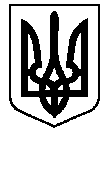 БЕРЕЗАНСЬКА МІСЬКА РАДАКИЇВСЬКОЇ ОБЛАСТІ(сьоме скликання)ПРОЕКТ РІШЕННЯПро передачу у приватну власність земельних ділянок громадянамВідповідно до  ст. 26  Закону України «Про місцеве самоврядування в Україні», керуючись ст.41 Конституції України, ст.ст. 12, 33, 36, 40, 81, 116, 118, 120, 121, 186, 1861  Земельного кодексу України,  ст.ст. 22, 25, 26, 50, 55 Закону України  «Про землеустрій», ст.ст. 4-1 Закону України «Про державну реєстрацію речових прав на нерухоме майно та їх обтяжень» розглянувши заяви громадян міська радаВИРІШИЛА:1. Затвердити проекти землеустрою щодо відведення земельних ділянок у власність та передати земельні ділянки у приватну власність громадянам для будівництва і обслуговування жилих будинків, господарських будівель і споруд (присадибні ділянки) та для ведення особистого селянського господарства згідно із додатком 1.2. Затвердити технічні документації із землеустрою щодо встановлення (відновлення) меж та передати земельні ділянки у приватну власність громадянам для будівництва і обслуговування жилих будинків, господарських будівель і споруд (присадибні ділянки) та для ведення особистого селянського господарствазгідно із додатком .3. Безкоштовно передано земельні ділянки у приватну власність для будівництва і обслуговування жилих будинків,господарських будівель і споруд (присадибна ділянка) та для ведення особистого селянського господарства згідно із додатком  3.4. Громадяни, які одержали земельні ділянки у приватну власність, повинні використовувати їх за цільовим призначенням, дотримуючись вимог Земельного кодексу України.5. Внести відповідні зміни в земельно-кадастрову документацію згідно із додатками  1, 2, 3.6. Громадянам зареєструвати право власності на земельні ділянки  відповідно до вимог чинного законодавства України.7. Контроль за виконанням даного рішення покласти на постійну комісію міської ради з питань агропромислового комплексу, земельних відносин, будівництва, архітектури, інфраструктури та інвестицій, комунальної власності, екології, благоустрою та заступника міського голови Павленко О.І.Міський головаВ.Г.Тимченком. Березань 00.00.2019 року№ 000-00-VІІ Додаток  1  до рішення міської ради від  00.00.2019 року  № 000-00-VІІСписок громадян, яким затверджено проекти землеустрою  щодо відведення земельних ділянок  у власність та передачі  земельні ділянки у приватну власністьгромадянам для будівництва і обслуговування жилих будинків, господарських будівель і споруд (присадибні ділянки) та для ведення особистого селянського господарстваМіський головаВ.Г.ТимченкоДодаток  2  до рішення міської ради   від 00.00.2019 року  № 000-00-VІІСписок громадян, якимзатвердженотехнічні документації із землеустрою щодо встановлення (відновлення) меж та передачі земельні ділянки у приватну власність громадянам для будівництва і обслуговування жилих будинків, господарських будівель і споруд (присадибні ділянки) та для ведення особистого селянського господарстваМіський голова                                                                              В.Г.  ТимченкоДодаток  3 до рішення міської ради від  00.00.2019 року  № 000-00-VІІ         Список громадян, яким безкоштовно передано земельні ділянки у приватну власність для будівництва і обслуговування жилих будинків,  господарських будівель і споруд (присадибна ділянка) та для ведення особистого селянського господарстваМіський головаВ.Г. Тимченко№ п\пПрізвище, ім’я по-батьковіАдреса проживанняАдреса земельної ділянки № Кадастрові номера земельних ділянок, які передаються  в приватну власність Площа земельної ділянки, гаВилучити земельну ділянку  із земель запасу міської ради не наданої у власність та користування площею, гаПередати у приватну власність для будівництва і обслуговування житлового будинку, господарських будівель і споруд,  гаПередати у приватну власність для ведення особистого селянського господар ства, гаЗалишити у користуванні на умовах оренди на 20 років для городництва, гаПлоща земельної ділянки,на яку накладаються обмеження охоронних зон,    га1Чейчук Микола Васильовичвул. Привокзальна153210400000:02:002:00900,05420,05420,05422Хатян Роман Юрійовичвул. Хутірська13210400000:02:008:02740,09960,09960,09960,03503Костенко Борис Петровичвул. 1 Травня513210400000:08:007:02790,14650,14650,14654Обрезанова Лариса МихайлівнаБаришівський р-н, с. Лехнівка, вул. Сагірова7а3220283001:09:022:00170,12000,12000,12005Матвєєв Володимир Васильовичвул. Промислова11/23210400000:02:009:00801,00001,00001,00006Скрипник Ольга Василівнавул. Захисників263210400000:02:005:03230,10000,10000,10007Мороз Ірина Петрівнавул. Героїв Крут383210400000:02:006:03630,10000,10000,1000№ п\пПрізвище,  ім’я по-батьковіАдреса проживанняАдреса земельної ділянки № Кадастрові номера земельних ділянок, які передаються  в приватну власністьПлоща земельної ділянки, гаПередати у приватну власність для будівництва і обслуговування житлового будинку, господарських будівель і споруд,  гаПередати у приватну власність для ведення особистого селянського господарства, гаЗалишити у користуванні на умовах оренди на 20 років для городництва, гаПлоща земельної ділянки,на яку накладаються обмеження охоронних зон,    га1Лисенко Оксана Олегівнавул. ім. Іллі Турчиновського123210400000:01:010:00690,08640,08642Кравченко Ніна Миколаївнапров. Новий43210400000:02:001:01820,10000,10003Чейчук Микола Васильовичвул. Привокзальна153210400000:02:002:00890,10000,10004Бурка Олена Степанівнавул. Поліська453210400000:08:005:06270,10000,10000,01145Степанюк Віталій ІвановичБаришівський р-н,  с. Садове, вул. Першотравнева173220286601:20:008:00330,25000,2500№ п\пПрізвище, ім’я по-батьковіАдреса проживанняАдреса земельної ділянки № Кадастрові номера земельних ділянок, які передаються  в приватну власність Площа земельної ділянки, гаПередати у приватну власність для будівництва і обслуговування житлового будинку, господарських будівель і споруд,  гаПередати у приватну власність для ведення особистого селянського господар ства, гаЗалишити у користуванні на умовах оренди на 20 років для городництва, гаПлоща земельної ділянки,на яку накладаються обмеження охоронних зон,    га1Кондратенко Людмила Сергіївнавул. Воїнів-Інтернаціоналістів143210400000:01:010:00700,08100,0810